SundayMondayTuesdayWednesdayThursdayFridaySaturday6:00Meal 1Strawberry Shakeology, ½ banana, pb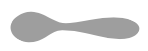 10:00Meal 2Banana apple muffin (FIXATE), Jicama1:00Meal 3Chinese Chicken Salad4:00Meal 4BLT Wrap6:30Meal 5Teriyaki Salmon w/Soba Noodles & snap peas6:00		Meal 1Strawberry Shakeology, ½ banana, pb6:30Energize7:00Hydrate8:30Recover½ banana10:30Post Workout MealEgg & Spinach Wrap1:00Pre-Workout MealTeriyaki Salmon w/Soba Noodles & snap peas4:00Meal 2Strawberry Spinach Salad with Almonds6:30Meal 3Italian Turkey Meatloaf, baked potato, green beans9:00Recharge6:00		Meal 1Strawberry Shakeology, ½ banana, pb6:30Energize7:00Hydrate8:30Recover½ banana10:30Post Workout MealBLT Wrap1:00Pre-Workout MealItalian Turkey Meatloaf, baked potato, green beans4:00Meal 2Banana apple muffin (FIXATE), Jicama6:30Meal 3Tacos9:00Recharge6:00		Meal 1Strawberry Shakeology, ½ banana, pb6:30Energize7:00Hydrate8:30Recover½ banana10:30Post Workout MealEgg & Spinach Wrap1:00Pre-Workout MealTacos4:00Meal 2Strawberry Spinach Salad with Almonds6:30Meal 3Tilapia Picatta, Orzo, green beans9:00Recharge6:00		Meal 1Strawberry Shakeology, ½ banana, pb6:30Energize7:00Hydrate8:30Recover½ banana10:30Post Workout MealBLT Wrap1:00Pre-Workout MealTilapia Picatta, Orzo, green beans4:00Meal 2Banana apple muffin (FIXATE), Jicama6:30Meal 3leftovers9:00Recharge6:00		Meal 1Strawberry Shakeology, ½ banana, pb6:30Energize7:00Hydrate8:30Recover½ banana10:30Post Workout MealEgg & Spinach Wrap1:00Pre-Workout MealHealthy Bacon Chicken Ranch Wrap4:00Meal 2Strawberry Spinach Salad with Almonds6:30Meal 3out9:00Recharge6:00		Meal 1Strawberry Shakeology, ½ banana, pb6:30Energize7:00Hydrate8:30Recover½ banana10:30Post Workout MealBLT Wrap1:00Pre-Workout MealSouthwest Chicken Salad4:00Meal 2Carrots, Grapes, Hummus6:30Meal 3out9:00Recharge